	MĚSTO ŽATEC	USNESENÍ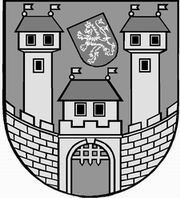 	z 	2	. jednání Rady města Žatce 	konané dne	22.1.2018Usnesení č. 	14  /18	-	53  /18	  14/18	Schválení programu	  15/18	Kontrola usnesení	  16/18	Vzdání se funkce vedoucí odboru a pověření výkonem funkce vedoucího 	odboru	  17/18	Informace společnosti Žatecká teplárenská, a.s. – Stanovení ceny tepla na 	rok 2018 a Investiční plán na rok 2018	  18/18	Informace o investičních akcích odboru rozvoje a majetku města v realizaci v	 roce 2018	  19/18	Zahájení výběrového řízení - „Rekonstrukce komunikace Velichov“	  20/18	Dodatek č. 1 – „Projektová dokumentace – VYBUDOVÁNÍ A VYBAVENÍ	MĚSTSKÉHO ARCHIVU A KUŽELNY“	  21/18	Výpůjčka nebytových prostor v č. p. 123 nám. Svobody v Žatci	  22/18	Bytové otázky – nájem bytu č. 19 v č. p. 2835 ul. Dr. Václava Kůrky v Žatci	  23/18	Upuštění od vymáhání pohledávek	  24/18	Záměr města propachtovat pozemky v k. ú. Žatec za účelem zemědělské 	výroby v rámci převodu zemědělského závodu	  25/18	Pacht pozemků p. p. č. 2315 a 2318 z majetku města v k. ú. Holedeč za 	účelem zemědělské činnosti	  26/18	Pacht pozemku p. p. č. 3962/1 z majetku města v k. ú. Žatec za účelem 	zahrady	  27/18	Pacht pozemku p. p. č. 1702/34 z majetku města v k. ú. Žatec za účelem 	zahrady	  28/18	Rozpočtová změna – Radíčeves – revitalizace rybníka	  29/18	Návrh na směnu pozemků v k. ú. Žiželice a k. ú. Žatec	  30/18	Žádost společnosti Landreal s.r.o. na zřízení věcného břemene – stavba 	„MVE Žatec“	  31/18	Smlouva o budoucí smlouvě o zřízení věcného břemene – stavba „LN-Žatec,	Dukelská, 3174/2,1xOM“	  32/18	Smlouva o budoucí smlouvě o zřízení věcného břemene – stavba „LN-Žatec,	Polit. vězňů, nová DTS, kNN“	  33/18	Smlouva o zřízení věcného břemene – stavba „LN, Žatec, ul. Jungmannova, 	p.č. 3924/1-kNN“	  34/18	Smlouva o zajištění závazku veřejné služby na zabezpečení LPS	  35/18	Prodej nákladního automobilu	  36/18	Rozpočtová změna – NIV dotace – volby prezidenta republiky	  37/18	Termín přijímání žádostí o poskytnutí dotace z rozpočtu Města Žatec pro 	rok 2018	  38/18	Finanční vztahy k příspěvkovým organizacím Města Žatce pro rok 2018	  39/18	Dotační pravidla pro naplňování cílů a opatření platného Komunitního 	plánu; příjem žádostí na rok 2018	  40/18	Souhlas s přijetím daru I. - PO Kamarád-LORM	  41/18	Souhlas s přijetím daru II. - PO Kamarád-LORM	  42/18	Souhlas s přijetím daru III. - PO Kamarád-LORM	  43/18	Zápis dopravní komise	  44/18	Smlouva o zajištění dopravní výchovy	  45/18	Vyhodnocení prodloužení spoje MHD č. 27 a 32	  46/18	Odpisové plány na rok 2018 – PO	  47/18	Odpisové plány na rok 2018 – ZŠ, MŠ	  48/18	Inspekční zpráva ČŠI a Protokol o kontrole ČŠI - ZŠ Žatec, nám. 28. října 	1019, okres Louny	  49/18	Vnitřní předpis č. 1/18, kterým se upřesňují podmínky při poskytování 	cestovních náhrad	  50/18	Zpráva o vyřizování petic a stížností za rok 2017	  51/18	Veřejnosprávní kontroly v roce 2017	  52/18	Plán veřejnosprávních kontrol na leden – březen 2018	  53/18	Úprava platu ředitele PO Technické služby města Žatec	  14/18	Schválení programuRada města Žatce projednala a schvaluje program jednání rady města.									 T:  22.1.2018	O:	p.	HAMOUSOVÁ	  15/18	Kontrola usneseníRada města Žatce projednala a bere na vědomí kontrolu usnesení z minulých jednání rady města.									 T:  22.1.2018	O:	p.	ŠMERÁKOVÁ	  16/18	Vzdání se funkce vedoucí odboru a pověření výkonem funkce vedoucího 	odboruRada města Žatce bere na vědomí vzdání se Ing. Heleny Šmerákové výkonem funkce vedoucí odboru správních činností Městského úřadu Žatec, a to k datu 18.01.2018.Dále Rada města Žatce pověřuje od 22.01.2018 výkonem všech práv a povinností vyplývajících z výkonu funkce vedoucí odboru správních činností Městského úřadu Žatec Ing. Moniku Duškovou, a to do doby, než bude tato funkce obsazena novým vedoucím odboru.	T:	22.1.2018	O:	p.	HAMOUSOVÁ	  17/18	Informace společnosti Žatecká teplárenská, a.s. – Stanovení ceny tepla 	na rok 2018 a Investiční plán na rok 2018Rada města Žatce v působnosti valné hromady společnosti Žatecká teplárenská, a.s. bere na vědomí informaci o stanovení ceny tepla na rok 2018, která byla odsouhlasena na jednání představenstva společnosti dne 15.12.2017.Rada města Žatce v působnosti valné hromady společnosti Žatecká teplárenská, a.s. bere na vědomí informaci o investičním plánu na rok 2018, který byl odsouhlasen na jednání představenstva společnosti dne 04.01.2018 a zároveň doporučuje objem investic maximálně ve výši 40 mil. Kč.	T:	31.1.2018	O:	p.	MAZÁNKOVÁ	  18/18	Informace o investičních akcích odboru rozvoje a majetku města v 	realizaci v roce 2018Rada města Žatce bere na vědomí aktuální přehled investičních akcí odboru rozvoje a majetku města k 15.01.2018.									 T:  22.1.2018	O:	p.	MAZÁNKOVÁ	  19/18	Zahájení výběrového řízení - „Rekonstrukce komunikace Velichov“Rada města Žatce schvaluje zahájení výběrového řízení a výzvu k podání nabídek na zjednodušené podlimitní řízení na stavební práce zadané v souladu se zněním zákona č. 134/2016 Sb., o zadávání veřejných zakázek na zhotovitele stavby „Rekonstrukce komunikace Velichov“.Rada města Žatce schvaluje návrh SoD k předmětné veřejné zakázce.Rada města Žatce schvaluje členy hodnotící komise, která zároveň plní funkci komise pro otevírání obálek.	T:	31.1.2018	O:	p.	MAZÁNKOVÁ	  20/18	Dodatek č. 1 – „Projektová dokumentace – VYBUDOVÁNÍ A VYBAVENÍ 	MĚSTSKÉHO ARCHIVU A KUŽELNY“Rada města Žatce schvaluje znění Dodatku č. 1 ke smlouvě o dílo ze dne 12.04.2017 na zhotovení projektu stavby a obstarání výkonu autorského dozoru akce: „Vybudování a vybavení Městského archivu“ a „Vybudování a vybavení Kuželny“.Rada města Žatce zároveň ukládá starostce města podepsat Dodatek č. 1 ke smlouvě o dílo na zhotovení projektu stavby a obstarání výkonu autorského dozoru.	T:	26.1.2018	O:	p.	MAZÁNKOVÁ	  21/18	Výpůjčka nebytových prostor v č. p. 123 nám. Svobody v ŽatciRada města Žatce schvaluje uzavření dodatku č. 1 ke smlouvě o výpůjčce nebytových prostor ze dne 03.04.2017, umístěných v 2. NP budovy č. p. 123 náměstí Svobody v Žatci o ploše 151,6 m2, vypůjčitel příspěvková organizace Městská knihovna Žatec, IČ 49123742, a to ve věci prodloužení doby výpůjčky do 31.12.2018.	T:	31.1.2018	O:	p.	MAZÁNKOVÁ	  22/18	Bytové otázky – nájem bytu č. 19 v č. p. 2835 ul. Dr. Václava Kůrky v ŽatciRada města Žatce revokuje část svého usnesení č. 826/17 ze dne 11.12.2017 tohoto znění: „Rada města Žatce projednala doporučení bytové komise č. 50/17 schvaluje nájem bytu č. 19 v č. p. 2835 ul. Dr. Václava Kůrky v Žatci o velikosti 1+3, podlahová plocha bytu 77,3 m2 org. Domov „Bez zámků“ Tuchořice, příspěvková organizace, IČ 00830381, za měsíční nájemné 58,08 Kč/m2 bez služeb, za účelem poskytování sociální služby Chráněné bydlení v souladu s § 51 zákona č. 108/2006 Sb., o sociálních službách, nájem na dobu určitou do 31.12.2018 s podmínkou uhrazení vratné peněžité jistoty ve výši trojnásobku měsíčního nájemného.“Rada města Žatce schvaluje nájem bytu č. 19 v č. p. 2835 ul. Dr. Václava Kůrky v Žatci o velikosti 1+3, podlahová plocha bytu 77,3 m2 org. Domov „Bez zámků“ Tuchořice, příspěvková organizace, IČ 00830381, za měsíční nájemné 58,08 Kč/m2 bez služeb, za účelem poskytování sociální služby Chráněné bydlení v souladu s § 51 zákona č. 108/2006Sb., o sociálních službách, nájem na dobu určitou do 31.12.2018.	T:	31.1.2018	O:	p.	MAZÁNKOVÁ	  23/18	Upuštění od vymáhání pohledávekRada města Žatce doporučuje Zastupitelstvu města Žatce schválit na základě usnesení soudního exekutora, č.j. 120 EX 456/08-49 upuštění od vymáhání pohledávky dluhu na nájmu bytu po zemřelé fyzické osobě ve výši 37.131,00 Kč s příslušenstvím, dále doporučuje Zastupitelstvu města Žatce schválit na základě usnesení soudního exekutora, č.j. 120 EX 1823/08-49 upuštění od vymáhání pohledávky dluhu na nájmu bytu po zemřelé fyzické osobě ve výši 52.103,00 Kč s příslušenstvím,dále doporučuje Zastupitelstvu města Žatce schválit na základě usnesení soudního exekutora, č.j. 120 EX 2276/08-50 upuštění od vymáhání pohledávky dluhu na nájmu bytu po zemřelé fyzické osobě ve výši 44.381,00 Kč s příslušenstvím,dále doporučuje Zastupitelstvu města Žatce schválit na základě usnesení soudního exekutora, č.j. 120 EX 12261/09-35 upuštění od vymáhání pohledávky dluhu na nájmu bytu po zemřelé fyzické osobě ve výši 17.112,00 Kč s příslušenstvím,dále doporučuje Zastupitelstvu města Žatce schválit na základě usnesení soudního exekutora, č.j. 120 EX 4485/08-37 upuštění od vymáhání pohledávky dluhu na nájmu bytu po zemřelé fyzické osobě ve výši 6.602,00 Kč s příslušenstvím,dále doporučuje Zastupitelstvu města Žatce schválit na základě usnesení soudního exekutora, č.j. 120 EX 19/08-53 upuštění od vymáhání pohledávky dluhu na nájmu bytu po zemřelé fyzické osobě ve výši 9.322,00 Kč s příslušenstvím,dále doporučuje Zastupitelstvu města Žatce schválit na základě usnesení soudního exekutora, č.j. 120 EX 1686/08-26 upuštění od vymáhání pohledávky dluhu na nájmu bytu po zemřelé fyzické osobě ve výši 119.983,00 Kč s příslušenstvím,dále doporučuje Zastupitelstvu města Žatce schválit na základě usnesení soudního exekutora, č.j. 120 EX 11106/09-31 upuštění od vymáhání pohledávky dluhu na nájmu bytu po zemřelé fyzické osobě ve výši 10.022,00 Kč s příslušenstvím,dále doporučuje Zastupitelstvu města Žatce schválit na základě usnesení Okresního soudu v Lounech, pověřeného soudního komisaře, č.j. 35 D 498/2017-89 upuštění od vymáhání pohledávky dluhu na nájmu nebytového prostoru po zemřelé fyzické osobě ve výši 37.242,00 Kč s příslušenstvím.									 T:22.2.2018	O:	p.	MAZÁNKOVÁ	  24/18	Záměr města propachtovat pozemky v k. ú. Žatec za účelem zemědělské 	výroby v rámci převodu zemědělského závoduRada města Žatce bere na vědomí, že došlo k převodu zemědělského závodu „Zemědělská farma Libočany“ a do práv a povinností vyplývajících z nájemní smlouvy uzavřené dne 01.02.2005 vstoupil Miroslav Naxera ml., IČO: 71211748 a zároveň ukládá odboru rozvoje a majetku města zveřejnit po dobu 15 dnů záměr města propachtovat pozemky p. p. č. 4684/80  orná půda o výměře 16.766 m2, část p. p. č. 4684/60 orná půda o výměře 5.377 m2 a p. p. č. 4684/42  orná půda o výměře 5.880 m2 vše v k. ú. Žatec panu Miroslavu Naxerovi ml., IČO: 71211748 za účelem zemědělské výroby.	T:	26.1.2018	O:	p.	MAZÁNKOVÁ	  25/18	Pacht pozemků p. p. č. 2315 a 2318 z majetku města v k. ú. Holedeč za 	účelem zemědělské činnostiRada města Žatce schvaluje pacht pozemku p. p. č. 2315 trvalý travní porost o výměře 4.475 m2 a p. p. č 2318 trvalý travní porost o výměře 7.573 m2 v k. ú. Holedeč p. Rostislavu Dlouhému, IČ: 46061002 k zemědělské činnosti, na dobu určitou do 01.10.2023, za roční pachtovné ve výši 3.629,00 Kč s právem zvýšit pachtovné o roční inflaci na základě oficiálních údajů.	T:	5.2.2018	O:	p.	MAZÁNKOVÁ	  26/18	Pacht pozemku p. p. č. 3962/1 z majetku města v k. ú. Žatec za účelem 	zahradyRada města Žatce schvaluje pacht pozemku p. p. č. 3962/1 ostatní plocha o výměře 593 m2 v k. ú. Žatec fyzickým osobám jako zahradu, na dobu určitou do 01.10.2022, za pachtovné ve výši 1.986,00 Kč/rok.									 T:  5.2.2018	O:	p.	MAZÁNKOVÁ	  27/18	Pacht pozemku p. p. č. 1702/34 z majetku města v k. ú. Žatec za účelem 	zahradyRada města Žatce schvaluje pacht části pozemku p. p. č. 1702/34 orná půda o výměře 332 m2 v k. ú. Žatec fyzické osobě jako zahradu, na dobu určitou do 01.10.2022, za pachtovné ve výši 4,00 Kč/m2/rok.	T:	5.2.2018	O:	p.	MAZÁNKOVÁ	  28/18	Rozpočtová změna – Radíčeves – revitalizace rybníkaRada města Žatce projednala a schvaluje rozpočtovou změnu ve výši 446.000,00 Kč, a to narovnání rozpočtu roku 2017 na kap. 739 - akce: „Radíčeves - revitalizace rybníka“ - převod z investičních výdajů na neinvestiční uznatelné výdaje projektu.Výdaje: 739-2333-6121, org. 703                   - 446.000,00 Kč (investiční akce)Výdaje: 739-2333-5171, org. 703, ÚZ 29 025       + 446.000,00 Kč (neinv. uznatelné výdaje                                                                       projektu).Dále Rada města Žatce schvaluje rozpočtovou změnu ve výši 198.000,00 Kč, a to narovnání rozpočtu roku 2017 na kap. 739 - akce: „Radíčeves - revitalizace rybníka“ - převod z investičních výdajů na neinvestiční neuznatelné výdaje projektu.Výdaje: 739-2333-6121, org. 703          -  198.000,00 Kč (investiční akce)Výdaje: 739-2333-5171, org. 7031         + 198.000,00 Kč (neinv. neuz. výdaje projektu).	T:	30.1.2018	O:	p.	SEDLÁKOVÁ	  29/18	Návrh na směnu pozemků v k. ú. Žiželice a k. ú. ŽatecRada města Žatce bere na vědomí žádost od ŘSD a navazující návrh směny pozemků od fyzické osoby v závislosti se stavbou silnice I/27 Žiželice.									 T:  22.1.2018	O:	p.	MAZÁNKOVÁ	  30/18	Žádost společnosti Landreal s.r.o. na zřízení věcného břemene – stavba 	„MVE Žatec“Rada města Žatce projednala žádost a neschvaluje zřízení věcného břemene pro společnostLandreal s.r.o. na stavbu „MVE Žatec“ na pozemcích města p. p. č. 444/11, 444/18, 6681/34, 6681/35, 6681/41, 7032/73 a 7032/73 v k. ú. Žatec z důvodu nedořešené správní žaloby.	T:	22.2.2018	O:	p.	MAZÁNKOVÁ	  31/18	Smlouva o budoucí smlouvě o zřízení věcného břemene – stavba „LN-	Žatec, Dukelská, 3174/2,1xOM“Rada města Žatce projednala a schvaluje Smlouvu o uzavření budoucí smlouvy o zřízení věcného břemene pro společnost ČEZ Distribuce, a.s. na stavbu „LN-Žatec, Dukelská, 3174/2,1xOM“ na pozemku města p. p. č. 4491/8 v k. ú. Žatec, jejímž obsahem bude kabelové vedení NN AYKY, právo ochranného pásma a právo oprávněné strany vyplývající ze zákona č. 458/2000 Sb., energetický zákon, ve znění pozdějších předpisů.	T:	22.2.2018	O:	p.	MAZÁNKOVÁ	  32/18	Smlouva o budoucí smlouvě o zřízení věcného břemene – stavba „LN-	Žatec, Polit. vězňů, nová DTS, kNN“Rada města Žatce projednala a schvaluje Smlouvu o uzavření budoucí smlouvy o zřízení věcného břemene pro společnost ČEZ Distribuce, a.s. na stavbu „LN-Žatec, Polit. vězňů, nová DTS, kNN“ na pozemcích města: p. p. č. 4578/257, 4598/12, 4598/13, 4598/20, 4614/1, 4614/31, 4614/97, 6964/1 vše v k. ú. Žatec, jejímž obsahem bude kabelové vedení VN a NN + rozpojovací pojistková skříň, právo ochranného pásma a právo oprávněné strany vyplývající ze zákona č. 458/2000 Sb., energetický zákon, ve znění pozdějších předpisů.	T:	22.2.2018	O:	p.	MAZÁNKOVÁ	  33/18	Smlouva o zřízení věcného břemene – stavba „LN, Žatec, ul. 	Jungmannova, p.č. 3924/1-kNN“Rada města Žatce projednala a schvaluje zřízení věcného břemene pro společnost ČEZ Distribuce, a.s. na stavbu „LN, Žatec, ul. Jungmannova, p.č.3924/1-kNN“ na pozemku města: p. p. č. 3942 v k. ú. Radíčeves, jejímž obsahem je umístění distribuční soustavy, právo ochranného pásma a právo oprávněné strany vyplývající ze zákona č. 458/2000 Sb.,energetický zákon, ve znění pozdějších předpisů.	T:	22.2.2018	O:	p.	MAZÁNKOVÁ	  34/18	Smlouva o zajištění závazku veřejné služby na zabezpečení LPSRada města Žatce schvaluje Smlouvu o zajištění závazku veřejné služby na zabezpečení LPS pro spádovou oblast Žatecka a Podbořanska v období od 01.01.2018 do 31.12.2018 s poskytovatelem zdravotní péče Nemocnice Žatec, o.p.s., IČ 25026259, Husova 2796, Žatec dle předloženého návrhu.	T:	15.2.2018	O:	p.	SEDLÁKOVÁ	  35/18	Prodej nákladního automobiluRada města Žatce projednala žádost společnosti Technická správa města Žatec, s.r.o. a doporučuje Zastupitelstvu města Žatce schválit prodej movitého majetku - nákladního automobilu Mitshubishi Fuso, registrační značka 8U4 7323, společnosti Technická správa města Žatec, s.r.o., IČ 227 92 830, se sídlem Čeradická 1014, 438 01 Žatec, a to za cenu dle znaleckého posudku ve výši 276.048,00 Kč včetně DPH.	T:	22.2.2018	O:	p.	SEDLÁKOVÁ	  36/18	Rozpočtová změna – NIV dotace – volby prezidenta republikyRada města Žatce schvaluje rozpočtovou změnu ve výši 525.000,00 Kč, a to zapojení účelové neinvestiční dotace ze SR do rozpočtu města.Účelový znak 98 008 – neinvestiční účelová dotace ze státního rozpočtu určená na výdaje související s volbou prezidenta republiky ve výši 524.500,00 Kč.	T:	30.1.2018	O:	p.	SEDLÁKOVÁ	  37/18	Termín přijímání žádostí o poskytnutí dotace z rozpočtu Města Žatec pro	 rok 2018Rada města Žatce ukládá finančnímu odboru přijímat Žádosti o poskytnutí dotace z rozpočtu Města Žatec pro rok 2018 ostatním a sportovním organizacím v termínu od 21.02.2018 do 28.02.2018.									 T:  28.2.2018	O:	p.	SEDLÁKOVÁ	  38/18	Finanční vztahy k příspěvkovým organizacím Města Žatce pro rok 2018Rada města Žatce na základě zákona č. 250/2000 Sb., o rozpočtových pravidlech územníchrozpočtů, ve znění pozdějších předpisů, schvaluje rozpis finančních ukazatelů následujícím příspěvkovým organizacím Města Žatec na rok 2018.b) Stanovení objemu prostředků na platy Příspěvkovým organizacím jsou stanoveny následující objemy prostředků na platy v absolutní výši:PO MŠ, ZŠ, ZUŠ – finanční prostředky na platy přiděluje krajský úřadDomov pro seniory a Pečovatelská služba v Žatci 9.000.000,00 KčKamarád – LORM 5.362.000,00 KčTechnické služby města Žatec 1.500.000,00 KčMěstská knihovna Žatec 2.497.000,00 KčRegionální muzeum K. A. Polánka v Žatci 4.071.000,00 KčMěstské divadlo Žatec 2.570.000,00 KčChrám Chmele a Piva CZ, příspěvková organizace 3.704.000,00 KčMěstské lesy Žatec – finanční prostředky na platy zřizovatel nepřiděluje.c) Další ukazatele:1. Závazný odvod z provozu:„Zřizovatel nestanovuje závazný odvod z provozu. V případě, překročí-li plánované výnosy plánované náklady příspěvkové organizace, může zřizovatel uložit dle § 28 odst. 9 zákona č. 250/2000 Sb., o rozpočtových pravidlech územních rozpočtů, ve znění pozdějších předpisů, během roku 2018 odvod do svého rozpočtu, a to formou usnesení.“2. Odvod z odpisů:„Odpisy hmotného a nehmotného dlouhodobého majetku si organizace ponechají a převedou do investičního fondu.“3. Stanovení výsledku hospodaření:„Stanovený výsledek hospodaření je 0,00 Kč. V případě, že příspěvková organizace dosáhne zlepšeného výsledku hospodaření, bude usnesením zřizovatele přerozdělen do fondů příspěvkové organizace nebo odveden do rozpočtu města.“									 T:  20.2.2018	O:	p.	SEDLÁKOVÁ	  39/18	Dotační pravidla pro naplňování cílů a opatření platného Komunitního 	plánu; příjem žádostí na rok 2018Rada města Žatce projednala a schvaluje Dotační pravidla pro naplňování cílů a opatření platného Komunitního plánu sociálních služeb a prorodinných aktivit města Žatce na období 2015-2018.Rada města Žatce současně ukládá odboru sociálních věcí přijímat pro rok 2018 žádosti o poskytnutí finančních příspěvků poskytovatelů sociálních a souvisejících služeb a prorodinných aktivit v termínu od 21.02.2018 do 28.02.2018.	T:	28.2.2018	O:	p.	SULÍKOVÁ	  40/18	Souhlas s přijetím daru I. - PO Kamarád-LORMRada města Žatce projednala, v souladu s ustanovením § 27, odst. 7. písm. b) zákona č. 250/2000 Sb., o rozpočtových pravidlech územních rozpočtů, ve znění pozdějších předpisů, žádost Ing. Andrey Rábové, ředitelky příspěvkové organizace Kamarád-LORM, Zeyerova 859, 438 01 Žatec, a souhlasí s přijetím finančního daru od PREFY ŽATEC s.r.o., Leoše Janáčka 1270, 438 01 Žatec, IČO 63145898, DIČ CZ63145898 v hodnotě 10.000,00 Kč.	T:	31.1.2018	O:	p.	SULÍKOVÁ	  41/18	Souhlas s přijetím daru II. - PO Kamarád-LORMRada města Žatce projednala, v souladu s ustanovením § 27, odst. 7. písm. b) zákona č. 250/2000 Sb., o rozpočtových pravidlech územních rozpočtů, ve znění pozdějších předpisů, žádost Ing. Andrey Rábové, ředitelky příspěvkové organizace Kamarád-LORM, Zeyerova 859, 438 01 Žatec, a souhlasí s přijetím věcného daru od fyzické osoby ve formě 1 ks mikrovlnné trouby v hodnotě 300,00 Kč.	T:	31.1.2018	O:	p.	SULÍKOVÁ	  42/18	Souhlas s přijetím daru III. - PO Kamarád-LORMRada města Žatce projednala, v souladu s ustanovením § 27, odst. 7. písm. b) zákona č. 250/2000 Sb., o rozpočtových pravidlech územních rozpočtů, ve znění pozdějších předpisů, žádost Ing. Andrey Rábové, ředitelky příspěvkové organizace Kamarád-LORM, Zeyerova 859, 438 01 Žatec, a souhlasí s přijetím finančního daru od fyzické osoby ve výši 7.000,00 Kč.	T:	31.1.2018	O:	p.	SULÍKOVÁ	  43/18	Zápis dopravní komise1.1.	Rada města Žatce projednala a bere na vědomí zápis z jednání dopravní komise ze dne 18.12.2017.1.2.	Rada města Žatce projednala usnesení dopravní komise č. 68/17 a schvaluje zřízení jednosměrného provozu v ulici Studentská v úseku od ul. Volyňských Čechů směrem k ulici Husova v Žatci.1.3.	Rada města Žatce projednala usnesení dopravní komise č. 70/17 a schvaluje nákup informačního radarového měřiče rychlosti.	T:	30.1.2018	O:	p.	DOBRUSKÝ	  44/18	Smlouva o zajištění dopravní výchovyRada města Žatce projednala a schvaluje smlouvu na zajištění dopravní výchovy dětí ve městě Žatci se společností Autoškola Janouš s.r.o. na období od 01.01.2018 do 31.12.2018 za cenu 150,00 Kč/hod. bez DPH.	T:	10.2.2018	O:	p.	DOBRUSKÝ	  45/18	Vyhodnocení prodloužení spoje MHD č. 27 a 32Rada města Žatce projednala a bere na vědomí vyhodnocení využití spojů č. 27 a 32 jízdního řádu MHD Žatec, linky č. 566001 s prodloužením na zastávku „Žatec, Bezděkov“ za měsíc listopad a prosinec 2017.	T:	15.2.2018	O:	p.	DOBRUSKÝ	  46/18	Odpisové plány na rok 2018 – PORada města Žatce schvaluje v souladu s ustanovením § 31 odst. 1 písm. a) zákona č. 250/2000 Sb., o rozpočtových pravidlech územních rozpočtů, ve znění pozdějších předpisů, odpisové plány hmotného a nehmotného dlouhodobého majetku na rok 2018:Městské knihovně Žatec, náměstí Svobody č. p. 52, okres Louny ve výši 15.246,00 Kč,Chrámu Chmele a Piva CZ, příspěvková organizace, náměstí Prokopa Velkého 1951, Žatecokres Louny ve výši 3.885.732,00 Kč v hlavní činnosti,Chrámu Chmele a Piva CZ, příspěvková organizace, náměstí Prokopa Velkého 1951, Žatecokres Louny ve výši 1.218.456,00 Kč v doplňkové činnosti,Městskému divadlu Žatec, Dvořákova 27, okres Louny ve výši 135.816,00 Kč,Regionálnímu muzeu K. A. Polánka v Žatci, Husova 678, okres Louny ve výši 720.480,00 Kč.	T:	30.1.2018	O:	p.	HORNÁTOVÁ	  47/18	Odpisové plány na rok 2018 – ZŠ, MŠRada města Žatce schvaluje v souladu s ustanovením § 31 odst. 1 písm. a) zákona č. 250/2000 Sb., o rozpočtových pravidlech územních rozpočtů, ve znění pozdějších předpisů, odpisové plány dlouhodobého majetku na rok 2018:Základní škole Žatec, Petra Bezruče 2000, okres Louny ve výši 28.489,00 Kč,Základní škole Žatec, Komenského alej 749, okres Louny ve výši 76.512,00 Kč v hlavní činnosti,Základní škole Žatec, Komenského alej 749, okres Louny ve výši 1.228.401,00 Kč v doplňkové činnosti,Základní škole Žatec, nám. 28. října 1019, okres Louny ve výši 21.195,96 Kč,Základní škole a Mateřské škole, Žatec, Jižní 2777, okres Louny ve výši 94.452,00 Kč,Základní škole a Mateřské škole, Žatec, Dvořákova 24, okres Louny ve výši 47.695,00 Kč,Základní umělecké škole Žatec, okres Louny ve výši 17.580,00 Kč,Mateřské škole speciální, Žatec, Studentská 1416, okres Louny ve výši 3.276,00 Kč,Mateřské škole Žatec, Fügnerova 2051, okres Louny ve výši 6.207,05 Kč,Mateřské škole Žatec, U Jezu 2903, okres Louny ve výši 42.319,49 Kč,Mateřské škole Žatec, Otakara Březiny 2769, okres Louny ve výši 1.028,19 Kč,Mateřské škole Žatec, Bratří Čapků 2775, okres Louny ve výši 14.110,62 Kč.	T:	31.1.2018	O:	p.	HORNÁTOVÁ	  48/18	Inspekční zpráva ČŠI a Protokol o kontrole ČŠI - ZŠ Žatec, nám. 28. 	října 1019, okres LounyRada města Žatce bere na vědomí Inspekční zprávu České školní inspekce čj. ČŠIU-1754/17-U o inspekci a Protokol o kontrole České školní inspekce čj. ČŠIU-1755/17-U provedené v Základní škole Žatec, nám. 28. října 1019, okres Louny konané ve dnech 28.11.2017 – 30.11.2017.	T:	30.1.2018	O:	p.	HORNÁTOVÁ	  49/18	Vnitřní předpis č. 1/18, kterým se upřesňují podmínky při poskytování 	cestovních náhradRada města Žatce projednala a schvaluje Vnitřní předpis č. 1/18, kterým se upřesňují podmínky při poskytování cestovních náhrad s účinností od 01.01.2018.									 T:  22.1.2018	O:	p.	ŠMERÁKOVÁ	  50/18	Zpráva o vyřizování petic a stížností za rok 2017Rada města Žatce bere na vědomí zprávu o vyřizování petic a stížností za rok 2017 v souladu s čl. 16, odst. 3 Pravidel pro přijímání a vyřizování petic a stížností.									 T:  22.1.2018	O:	p.	HAMOUSOVÁ	  51/18	Veřejnosprávní kontroly v roce 2017Rada města Žatce bere na vědomí zprávu o výsledku veřejnosprávních kontrol na místě u příspěvkových organizací, společnosti s ručením omezeným, jejichž zřizovatelem je Město Žatec.									 T:  22.1.2018	O:	p.	HAMOUSOVÁ	  52/18	Plán veřejnosprávních kontrol na leden – březen 2018Rada města Žatce projednala a schvaluje plán veřejnosprávních kontrol na leden až březen 2018, včetně mimořádných veřejnosprávních kontrol na místě.									 T:  22.1.2018	O:	p.	HAMOUSOVÁ	  53/18	Úprava platu ředitele PO Technické služby města ŽatecRada města Žatce projednala a schvaluje úpravu platu ředitele PO Technické služby města Žatec v souladu se zákonem č. 262/2006 Sb., nařízením vlády č. 564/2006 Sb. a Metodickým pokynem ke vztahům Města Žatec a jeho orgánů k PO zřízených Městem Žatec s účinností od 01.02.2018.	T:	31.1.2018	O:	p.	DURSTOVÁ	 Starostka	Místostarostka	 Mgr. Zdeňka Hamousová v. r.	Jana Nováková v. r.Za správnost vyhotovení: Pavlína KloučkováUpravená verze dokumentu z důvodu dodržení přiměřenosti rozsahu zveřejňovaných osobních údajů podle zákona č. 101/2000 Sb., o ochraně osobních údajů v platném znění.hlasůHamousováNovákováŠpičkaHladkýKrčmárikMalířováŘáhapro7///////proti-zdržel se-hlasůHamousováNovákováŠpičkaHladkýKrčmárikMalířováŘáhapro7///////proti-zdržel se-hlasůHamousováNovákováŠpičkaHladkýKrčmárikMalířováŘáhapro7///////proti-zdržel se-hlasůHamousováNovákováŠpičkaHladkýKrčmárikMalířováŘáhapro5/////proti-zdržel se2//hlasůHamousováNovákováŠpičkaHladkýKrčmárikMalířováŘáhapro7///////proti-zdržel se-hlasůHamousováNovákováŠpičkaHladkýKrčmárikMalířováŘáhapro7///////proti-zdržel se-hlasůHamousováNovákováŠpičkaHladkýKrčmárikMalířováŘáhapro7///////proti-zdržel se-hlasůHamousováNovákováŠpičkaHladkýKrčmárikMalířováŘáhapro7///////proti-zdržel se-hlasůHamousováNovákováŠpičkaHladkýKrčmárikMalířováŘáhapro5/////proti-zdržel se2//hlasůHamousováNovákováŠpičkaHladkýKrčmárikMalířováŘáhapro7///////proti-zdržel se-hlasůHamousováNovákováŠpičkaHladkýKrčmárikMalířováŘáhapro7///////proti-zdržel se-hlasůHamousováNovákováŠpičkaHladkýKrčmárikMalířováŘáhapro7///////proti-zdržel se-hlasůHamousováNovákováŠpičkaHladkýKrčmárikMalířováŘáhapro7///////proti-zdržel se-hlasůHamousováNovákováŠpičkaHladkýKrčmárikMalířováŘáhapro7///////proti-zdržel se-hlasůHamousováNovákováŠpičkaHladkýKrčmárikMalířováŘáhapro7///////proti-zdržel se-hlasůHamousováNovákováŠpičkaHladkýKrčmárikMalířováŘáhapro5/////proti1/zdržel se1/hlasůHamousováNovákováŠpičkaHladkýKrčmárikMalířováŘáhapro7///////proti-zdržel se-hlasůHamousováNovákováŠpičkaHladkýKrčmárikMalířováŘáhapro7///////proti-zdržel se-hlasůHamousováNovákováŠpičkaHladkýKrčmárikMalířováŘáhapro7///////proti-zdržel se-hlasůHamousováNovákováŠpičkaHladkýKrčmárikMalířováŘáhapro7///////proti-zdržel se-hlasůHamousováNovákováŠpičkaHladkýKrčmárikMalířováŘáhapro7///////proti-zdržel se-hlasůHamousováNovákováŠpičkaHladkýKrčmárikMalířováŘáhapro7///////proti-zdržel se-hlasůHamousováNovákováŠpičkaHladkýKrčmárikMalířováŘáhapro7///////proti-zdržel se-hlasůHamousováNovákováŠpičkaHladkýKrčmárikMalířováŘáhapro7///////proti-zdržel se-a) Závazné ukazatele:Příspěvková organizacePříspěvek na provozPříspěvek na platyPříspěvek na činnost POPříspěvková organizace20182018schválený v rozpočtu 2018MŠ speciální, Žatec, Studentská 1416661.000,00 Kč -661.000,00 Kč MŠ Žatec, Studentská 1230400.000,00 Kč -400.000,00 Kč MŠ Žatec, Fügnerova 2051691.000,00 Kč -691.000,00 Kč MŠ Žatec, U Jezu 29031.706.000,00 Kč -1.706.000,00 Kč MŠ Žatec, Ot. Březiny 2769786.000,00 Kč -786.000,00 Kč MŠ Žatec, Bří Čapků 27751.574.000,00 Kč -1.574.000,00 Kč ZŠ Žatec, P. Bezruče 20003.132.000,00 Kč -3.132.000,00 Kč ZŠ Žatec, Komenského alej 7494.860.000,00 Kč -4.860.000,00 Kč - doplň. činnost Stadion Mládí830.000,00 Kč -830.000,00 Kč ZŠ Žatec, nám. 28. října 10192.082.000,00 Kč -2.082.000,00 Kč ZŠ a MŠ Žatec, Jižní 27774.903.000,00 Kč -4.903.000,00 Kč ZŠ a MŠ, Žatec, Dvořákova 242.266.000,00 Kč-2.266.000,00 Kč Základní umělecká škola440.000,00 Kč -440.000,00Kč Městská knihovna Žatec2.824.000,00 Kč 2.497.000,00 Kč 5.321.000,00 Kč Regionální muzeum K. A. Polánka v Žatci4.896.000,00 Kč 4.071.000,00 Kč 8.967.000,00 Kč Městské divadlo Žatec3.687.000,00 Kč 2.570.000,00 Kč 6.257.000,00 Kč Domov pro seniory a Pečovatelská služba v Žatci3.195.000,00 Kč9.000.000,00 Kč 12.195.000,00 KčKamarád – LORM1.341.000,00 Kč 5.362.000,00 Kč 6.703.000,00 Kč Technické služby města Žatec-1.500.000,00 Kč 1.500.000,00 Kč Chrám Chmele a Piva CZ, p. o.1.928.000,00 Kč3.704.000,00 Kč 5.632.000,00 Kč Městské lesy Žatec0,00 Kč0,00 Kč0,00 KčCelkem42.202.000,00 Kč28.704.000,00 Kč 70.906.000,00 Kč hlasůHamousováNovákováŠpičkaHladkýKrčmárikMalířováŘáhapro7///////proti-zdržel se-hlasůHamousováNovákováŠpičkaHladkýKrčmárikMalířováŘáhapro6//////proti-zdržel se1/hlasůHamousováNovákováŠpičkaHladkýKrčmárikMalířováŘáhapro7///////proti-zdržel se-hlasůHamousováNovákováŠpičkaHladkýKrčmárikMalířováŘáhapro7///////proti-zdržel se-hlasůHamousováNovákováŠpičkaHladkýKrčmárikMalířováŘáhapro7///////proti-zdržel se-hlasůHamousováNovákováŠpičkaHladkýKrčmárikMalířováŘáhapro5/////proti-zdržel se2//hlasůHamousováNovákováŠpičkaHladkýKrčmárikMalířováŘáhapro4//omluven//proti-zdržel se2//hlasůHamousováNovákováŠpičkaHladkýKrčmárikMalířováŘáhapro6//omluven////proti-zdržel se-hlasůHamousováNovákováŠpičkaHladkýKrčmárikMalířováŘáhapro6//omluven////proti-zdržel se-hlasůHamousováNovákováŠpičkaHladkýKrčmárikMalířováŘáhapro6//omluven////proti-zdržel se-hlasůHamousováNovákováŠpičkaHladkýKrčmárikMalířováŘáhapro6//omluven////proti-zdržel se-hlasůHamousováNovákováŠpičkaHladkýKrčmárikMalířováŘáhapro6//omluven////proti-zdržel se-hlasůHamousováNovákováŠpičkaHladkýKrčmárikMalířováŘáhapro6//omluven////proti-zdržel se-hlasůHamousováNovákováŠpičkaHladkýKrčmárikMalířováŘáhapro6//omluven////proti-zdržel se-hlasůHamousováNovákováŠpičkaHladkýKrčmárikMalířováŘáhapro6//omluven////proti-zdržel se-hlasůHamousováNovákováŠpičkaHladkýKrčmárikMalířováŘáhapro6//omluven////proti-zdržel se-